RISK ASSESSMENT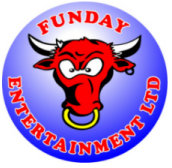 LOCATION:LOCATION:LOCATION:LOCATION:LOCATION:LOCATION:Various LocationsVarious LocationsVarious LocationsVarious LocationsVarious LocationsOPERATION/PROCESS:OPERATION/PROCESS:OPERATION/PROCESS:OPERATION/PROCESS:OPERATION/PROCESS:OPERATION/PROCESS:Setting up and operation of Computer GamesSetting up and operation of Computer GamesSetting up and operation of Computer GamesSetting up and operation of Computer GamesSetting up and operation of Computer GamesSetting up and operation of Computer GamesSetting up and operation of Computer GamesHAZARDS IDENTIFIED:HAZARDS IDENTIFIED:HAZARDS IDENTIFIED:HAZARDS IDENTIFIED:HAZARDS IDENTIFIED:HAZARDS IDENTIFIED:Minor injuries, Slips/ trips/ and falls, Being struck by PlayersUnauthorised access by spectatorsMinor injuries, Slips/ trips/ and falls, Being struck by PlayersUnauthorised access by spectatorsMinor injuries, Slips/ trips/ and falls, Being struck by PlayersUnauthorised access by spectatorsMinor injuries, Slips/ trips/ and falls, Being struck by PlayersUnauthorised access by spectatorsMinor injuries, Slips/ trips/ and falls, Being struck by PlayersUnauthorised access by spectatorsMinor injuries, Slips/ trips/ and falls, Being struck by PlayersUnauthorised access by spectatorsMinor injuries, Slips/ trips/ and falls, Being struck by PlayersUnauthorised access by spectatorsSECONDARY HAZARDS:SECONDARY HAZARDS:SECONDARY HAZARDS:SECONDARY HAZARDS:SECONDARY HAZARDS:SECONDARY HAZARDS:Other People, WeatherOther People, WeatherOther People, WeatherOther People, WeatherOther People, WeatherOther People, WeatherOther People, WeatherEXPOSED PERSONS:EXPOSED PERSONS:EXPOSED PERSONS:EXPOSED PERSONS:EXPOSED PERSONS:EXPOSED PERSONS:Funday staff, participants, spectatorsFunday staff, participants, spectatorsFunday staff, participants, spectatorsFunday staff, participants, spectatorsFunday staff, participants, spectatorsFunday staff, participants, spectatorsFunday staff, participants, spectatorsFREQUENCY OF EXPOSURE:FREQUENCY OF EXPOSURE:FREQUENCY OF EXPOSURE:FREQUENCY OF EXPOSURE:FREQUENCY OF EXPOSURE:FREQUENCY OF EXPOSURE:Event DatesEvent DatesDURATION OF EXPOSURE: As per the event hoursDURATION OF EXPOSURE: As per the event hoursDURATION OF EXPOSURE: As per the event hoursDURATION OF EXPOSURE: As per the event hoursDURATION OF EXPOSURE: As per the event hoursRISK = LIKELIHOOD X SEVERITYRISK = LIKELIHOOD X SEVERITYRISK = LIKELIHOOD X SEVERITYRISK = LIKELIHOOD X SEVERITYRISK = LIKELIHOOD X SEVERITYRISK = LIKELIHOOD X SEVERITYRISK = LIKELIHOOD X SEVERITYRISK = LIKELIHOOD X SEVERITYRISK = LIKELIHOOD X SEVERITYRISK = LIKELIHOOD X SEVERITYRISK = LIKELIHOOD X SEVERITYRISK = LIKELIHOOD X SEVERITYRISK = LIKELIHOOD X SEVERITYLIKELIHOOD0 = Zero to very low1 = Very unlikely2 = Unlikely3 = Likely4 = Very likely5 = Almost certain3 = Likely4 = Very likely5 = Almost certain3 = Likely4 = Very likely5 = Almost certain3 = Likely4 = Very likely5 = Almost certain3 = Likely4 = Very likely5 = Almost certain3 = Likely4 = Very likely5 = Almost certainSEVERITY0 = No injury or illness1 = First aid injury or illness2 = Minor injury or illnessSEVERITY0 = No injury or illness1 = First aid injury or illness2 = Minor injury or illnessSEVERITY0 = No injury or illness1 = First aid injury or illness2 = Minor injury or illness3 = “ 3 day “ injury or illness4 = Major injury or illness 5 = Fatality, disablement injury, etc3 = “ 3 day “ injury or illness4 = Major injury or illness 5 = Fatality, disablement injury, etc3 = “ 3 day “ injury or illness4 = Major injury or illness 5 = Fatality, disablement injury, etcRisk Values:           		LOW = 1 to 8       MEDIUM = 9 to 16       HIGH = 17 to 25Risk Values:           		LOW = 1 to 8       MEDIUM = 9 to 16       HIGH = 17 to 25Risk Values:           		LOW = 1 to 8       MEDIUM = 9 to 16       HIGH = 17 to 25Risk Values:           		LOW = 1 to 8       MEDIUM = 9 to 16       HIGH = 17 to 25Risk Values:           		LOW = 1 to 8       MEDIUM = 9 to 16       HIGH = 17 to 25Risk Values:           		LOW = 1 to 8       MEDIUM = 9 to 16       HIGH = 17 to 25Risk Values:           		LOW = 1 to 8       MEDIUM = 9 to 16       HIGH = 17 to 25Risk Values:           		LOW = 1 to 8       MEDIUM = 9 to 16       HIGH = 17 to 25Risk Values:           		LOW = 1 to 8       MEDIUM = 9 to 16       HIGH = 17 to 25Risk Values:           		LOW = 1 to 8       MEDIUM = 9 to 16       HIGH = 17 to 25Risk Values:           		LOW = 1 to 8       MEDIUM = 9 to 16       HIGH = 17 to 25Risk Values:           		LOW = 1 to 8       MEDIUM = 9 to 16       HIGH = 17 to 25Risk Values:           		LOW = 1 to 8       MEDIUM = 9 to 16       HIGH = 17 to 25Activity Risk Rating: 		Likelihood 3   X   Severity 4   = Total 12Activity Risk Rating: 		Likelihood 3   X   Severity 4   = Total 12Activity Risk Rating: 		Likelihood 3   X   Severity 4   = Total 12Activity Risk Rating: 		Likelihood 3   X   Severity 4   = Total 12Activity Risk Rating: 		Likelihood 3   X   Severity 4   = Total 12Activity Risk Rating: 		Likelihood 3   X   Severity 4   = Total 12Activity Risk Rating: 		Likelihood 3   X   Severity 4   = Total 12Activity Risk Rating: 		Likelihood 3   X   Severity 4   = Total 12Activity Risk Rating: 		Likelihood 3   X   Severity 4   = Total 12Activity Risk Rating: 		Likelihood 3   X   Severity 4   = Total 12Activity Risk Rating: 		Likelihood 3   X   Severity 4   = Total 12Activity Risk Rating: 		Likelihood 3   X   Severity 4   = Total 12Activity Risk Rating: 		Likelihood 3   X   Severity 4   = Total 12Activity Risk Value:  		LOW                             MEDIUM                               HIGH Activity Risk Value:  		LOW                             MEDIUM                               HIGH Activity Risk Value:  		LOW                             MEDIUM                               HIGH Activity Risk Value:  		LOW                             MEDIUM                               HIGH Activity Risk Value:  		LOW                             MEDIUM                               HIGH Activity Risk Value:  		LOW                             MEDIUM                               HIGH Activity Risk Value:  		LOW                             MEDIUM                               HIGH Activity Risk Value:  		LOW                             MEDIUM                               HIGH Activity Risk Value:  		LOW                             MEDIUM                               HIGH Activity Risk Value:  		LOW                             MEDIUM                               HIGH Activity Risk Value:  		LOW                             MEDIUM                               HIGH Activity Risk Value:  		LOW                             MEDIUM                               HIGH Activity Risk Value:  		LOW                             MEDIUM                               HIGH CONTROL MEASURES Steps to be taken to avoid an accident or incident leading to an injury:CONTROL MEASURES Steps to be taken to avoid an accident or incident leading to an injury:CONTROL MEASURES Steps to be taken to avoid an accident or incident leading to an injury:CONTROL MEASURES Steps to be taken to avoid an accident or incident leading to an injury:CONTROL MEASURES Steps to be taken to avoid an accident or incident leading to an injury:this item is to be placed inside, the client is to supply an arena, to avoid spectators getting too close to avoid a risk element.Supervision to monitor the spectators to ensure no unauthorised access take placeItem to be supervised by hirer at all times or a member of Funday’s team if agreed.No more than 2 participants are to be playing at any one time.Any participant ignoring instructions must be removed from the Game as they pose a risk to others.Participants are to stand clear of the current person PlayingAll Funday staff are to be briefed on the risk assessments for the event procedures.this item is to be placed inside, the client is to supply an arena, to avoid spectators getting too close to avoid a risk element.Supervision to monitor the spectators to ensure no unauthorised access take placeItem to be supervised by hirer at all times or a member of Funday’s team if agreed.No more than 2 participants are to be playing at any one time.Any participant ignoring instructions must be removed from the Game as they pose a risk to others.Participants are to stand clear of the current person PlayingAll Funday staff are to be briefed on the risk assessments for the event procedures.this item is to be placed inside, the client is to supply an arena, to avoid spectators getting too close to avoid a risk element.Supervision to monitor the spectators to ensure no unauthorised access take placeItem to be supervised by hirer at all times or a member of Funday’s team if agreed.No more than 2 participants are to be playing at any one time.Any participant ignoring instructions must be removed from the Game as they pose a risk to others.Participants are to stand clear of the current person PlayingAll Funday staff are to be briefed on the risk assessments for the event procedures.this item is to be placed inside, the client is to supply an arena, to avoid spectators getting too close to avoid a risk element.Supervision to monitor the spectators to ensure no unauthorised access take placeItem to be supervised by hirer at all times or a member of Funday’s team if agreed.No more than 2 participants are to be playing at any one time.Any participant ignoring instructions must be removed from the Game as they pose a risk to others.Participants are to stand clear of the current person PlayingAll Funday staff are to be briefed on the risk assessments for the event procedures.this item is to be placed inside, the client is to supply an arena, to avoid spectators getting too close to avoid a risk element.Supervision to monitor the spectators to ensure no unauthorised access take placeItem to be supervised by hirer at all times or a member of Funday’s team if agreed.No more than 2 participants are to be playing at any one time.Any participant ignoring instructions must be removed from the Game as they pose a risk to others.Participants are to stand clear of the current person PlayingAll Funday staff are to be briefed on the risk assessments for the event procedures.this item is to be placed inside, the client is to supply an arena, to avoid spectators getting too close to avoid a risk element.Supervision to monitor the spectators to ensure no unauthorised access take placeItem to be supervised by hirer at all times or a member of Funday’s team if agreed.No more than 2 participants are to be playing at any one time.Any participant ignoring instructions must be removed from the Game as they pose a risk to others.Participants are to stand clear of the current person PlayingAll Funday staff are to be briefed on the risk assessments for the event procedures.this item is to be placed inside, the client is to supply an arena, to avoid spectators getting too close to avoid a risk element.Supervision to monitor the spectators to ensure no unauthorised access take placeItem to be supervised by hirer at all times or a member of Funday’s team if agreed.No more than 2 participants are to be playing at any one time.Any participant ignoring instructions must be removed from the Game as they pose a risk to others.Participants are to stand clear of the current person PlayingAll Funday staff are to be briefed on the risk assessments for the event procedures.this item is to be placed inside, the client is to supply an arena, to avoid spectators getting too close to avoid a risk element.Supervision to monitor the spectators to ensure no unauthorised access take placeItem to be supervised by hirer at all times or a member of Funday’s team if agreed.No more than 2 participants are to be playing at any one time.Any participant ignoring instructions must be removed from the Game as they pose a risk to others.Participants are to stand clear of the current person PlayingAll Funday staff are to be briefed on the risk assessments for the event procedures.this item is to be placed inside, the client is to supply an arena, to avoid spectators getting too close to avoid a risk element.Supervision to monitor the spectators to ensure no unauthorised access take placeItem to be supervised by hirer at all times or a member of Funday’s team if agreed.No more than 2 participants are to be playing at any one time.Any participant ignoring instructions must be removed from the Game as they pose a risk to others.Participants are to stand clear of the current person PlayingAll Funday staff are to be briefed on the risk assessments for the event procedures.this item is to be placed inside, the client is to supply an arena, to avoid spectators getting too close to avoid a risk element.Supervision to monitor the spectators to ensure no unauthorised access take placeItem to be supervised by hirer at all times or a member of Funday’s team if agreed.No more than 2 participants are to be playing at any one time.Any participant ignoring instructions must be removed from the Game as they pose a risk to others.Participants are to stand clear of the current person PlayingAll Funday staff are to be briefed on the risk assessments for the event procedures.this item is to be placed inside, the client is to supply an arena, to avoid spectators getting too close to avoid a risk element.Supervision to monitor the spectators to ensure no unauthorised access take placeItem to be supervised by hirer at all times or a member of Funday’s team if agreed.No more than 2 participants are to be playing at any one time.Any participant ignoring instructions must be removed from the Game as they pose a risk to others.Participants are to stand clear of the current person PlayingAll Funday staff are to be briefed on the risk assessments for the event procedures.this item is to be placed inside, the client is to supply an arena, to avoid spectators getting too close to avoid a risk element.Supervision to monitor the spectators to ensure no unauthorised access take placeItem to be supervised by hirer at all times or a member of Funday’s team if agreed.No more than 2 participants are to be playing at any one time.Any participant ignoring instructions must be removed from the Game as they pose a risk to others.Participants are to stand clear of the current person PlayingAll Funday staff are to be briefed on the risk assessments for the event procedures.this item is to be placed inside, the client is to supply an arena, to avoid spectators getting too close to avoid a risk element.Supervision to monitor the spectators to ensure no unauthorised access take placeItem to be supervised by hirer at all times or a member of Funday’s team if agreed.No more than 2 participants are to be playing at any one time.Any participant ignoring instructions must be removed from the Game as they pose a risk to others.Participants are to stand clear of the current person PlayingAll Funday staff are to be briefed on the risk assessments for the event procedures.this item is to be placed inside, the client is to supply an arena, to avoid spectators getting too close to avoid a risk element.Supervision to monitor the spectators to ensure no unauthorised access take placeItem to be supervised by hirer at all times or a member of Funday’s team if agreed.No more than 2 participants are to be playing at any one time.Any participant ignoring instructions must be removed from the Game as they pose a risk to others.Participants are to stand clear of the current person PlayingAll Funday staff are to be briefed on the risk assessments for the event procedures.this item is to be placed inside, the client is to supply an arena, to avoid spectators getting too close to avoid a risk element.Supervision to monitor the spectators to ensure no unauthorised access take placeItem to be supervised by hirer at all times or a member of Funday’s team if agreed.No more than 2 participants are to be playing at any one time.Any participant ignoring instructions must be removed from the Game as they pose a risk to others.Participants are to stand clear of the current person PlayingAll Funday staff are to be briefed on the risk assessments for the event procedures.this item is to be placed inside, the client is to supply an arena, to avoid spectators getting too close to avoid a risk element.Supervision to monitor the spectators to ensure no unauthorised access take placeItem to be supervised by hirer at all times or a member of Funday’s team if agreed.No more than 2 participants are to be playing at any one time.Any participant ignoring instructions must be removed from the Game as they pose a risk to others.Participants are to stand clear of the current person PlayingAll Funday staff are to be briefed on the risk assessments for the event procedures.Residual Risk Rating: Likelihood 2    X     Severity 3  = Total 6Residual Risk Rating: Likelihood 2    X     Severity 3  = Total 6Residual Risk Rating: Likelihood 2    X     Severity 3  = Total 6Residual Risk Rating: Likelihood 2    X     Severity 3  = Total 6Residual Risk Rating: Likelihood 2    X     Severity 3  = Total 6Residual Risk Rating: Likelihood 2    X     Severity 3  = Total 6Residual Risk Rating: Likelihood 2    X     Severity 3  = Total 6Residual Risk Rating: Likelihood 2    X     Severity 3  = Total 6Residual Risk Rating: Likelihood 2    X     Severity 3  = Total 6Residual Risk Rating: Likelihood 2    X     Severity 3  = Total 6Residual Risk Rating: Likelihood 2    X     Severity 3  = Total 6Residual Risk Rating: Likelihood 2    X     Severity 3  = Total 6Residual Risk Rating: Likelihood 2    X     Severity 3  = Total 6MONITORING RESULTS:MONITORING RESULTS:Funday Director will ensure the above is adhered to at all timesFunday Director will ensure the above is adhered to at all timesFunday Director will ensure the above is adhered to at all timesFunday Director will ensure the above is adhered to at all timesFunday Director will ensure the above is adhered to at all timesFunday Director will ensure the above is adhered to at all timesFunday Director will ensure the above is adhered to at all timesFunday Director will ensure the above is adhered to at all timesFunday Director will ensure the above is adhered to at all timesFunday Director will ensure the above is adhered to at all timesFunday Director will ensure the above is adhered to at all timesREVIEW DATE:REVIEW DATE:At regular intervals, not to exceed 12 months or when circumstances change.At regular intervals, not to exceed 12 months or when circumstances change.At regular intervals, not to exceed 12 months or when circumstances change.At regular intervals, not to exceed 12 months or when circumstances change.At regular intervals, not to exceed 12 months or when circumstances change.At regular intervals, not to exceed 12 months or when circumstances change.At regular intervals, not to exceed 12 months or when circumstances change.At regular intervals, not to exceed 12 months or when circumstances change.At regular intervals, not to exceed 12 months or when circumstances change.At regular intervals, not to exceed 12 months or when circumstances change.At regular intervals, not to exceed 12 months or when circumstances change.RESIDUAL RISK RATING:  LOWRESIDUAL RISK RATING:  LOWRESIDUAL RISK RATING:  LOWRESIDUAL RISK RATING:  LOWRESIDUAL RISK RATING:  LOWRESIDUAL RISK RATING:  LOWRESIDUAL RISK RATING:  LOWRESIDUAL RISK RATING:  LOWRESIDUAL RISK RATING:  LOWRESIDUAL RISK RATING:  LOWRESIDUAL RISK RATING:  LOWRESIDUAL RISK RATING:  LOWRESIDUAL RISK RATING:  LOWASSESSOR:ASSESSOR:ASSESSOR:ASSESSOR:Andre RaysonAndre RaysonAndre RaysonAndre RaysonPOSITION:Senior Health & Safety AdvisorSenior Health & Safety AdvisorSenior Health & Safety AdvisorSenior Health & Safety Advisor